Kako se zove program za izradu prezentacija?________________________________________________Osnovni elementi organizacijskog grafikona:Organizacijski dijagram je: (zaokruži točan dijagram)dijagram koji prikazuje neki ukrasni tekstdijagram koji prikazuje tablicegotovi element različitih vrsta koji prikazuje neku organizaciju unesenih podatakadijagram koji prikazuje neku slikuNapiši način umetanja organizacijskog dijagrama na slajd.______________________________________________________.Koju vrstu organizacijskih dijagrama prikazuje slika?__________________________________________________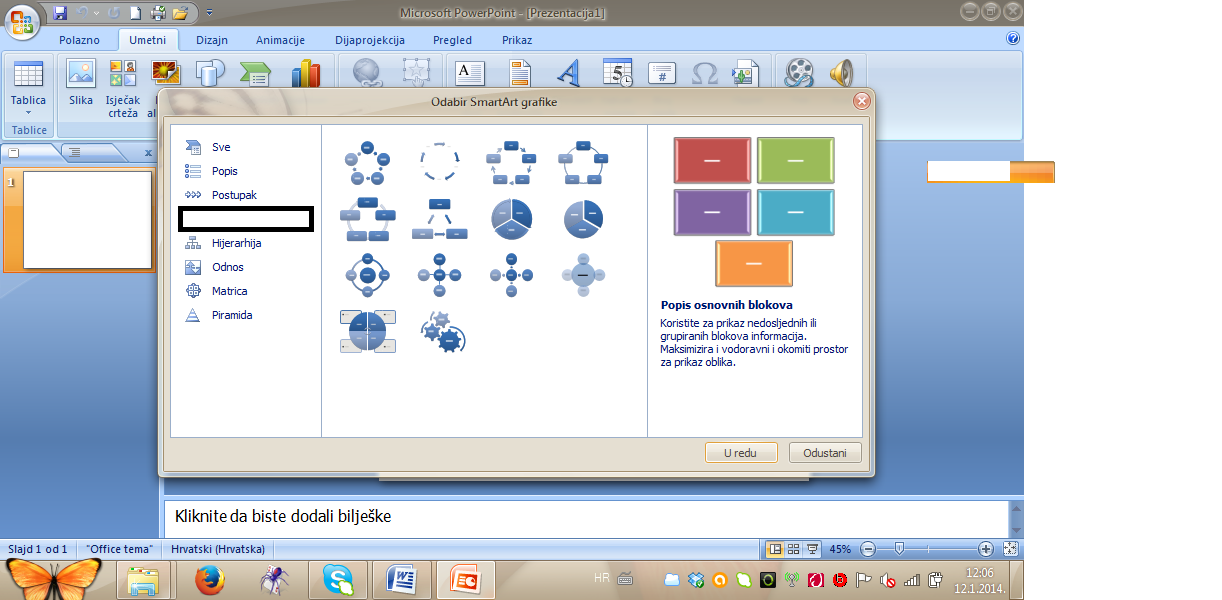 Na slici je prikazan koja vrsta organizacijskog dijagrama i zašto se najčešće koristi._________________________________________________.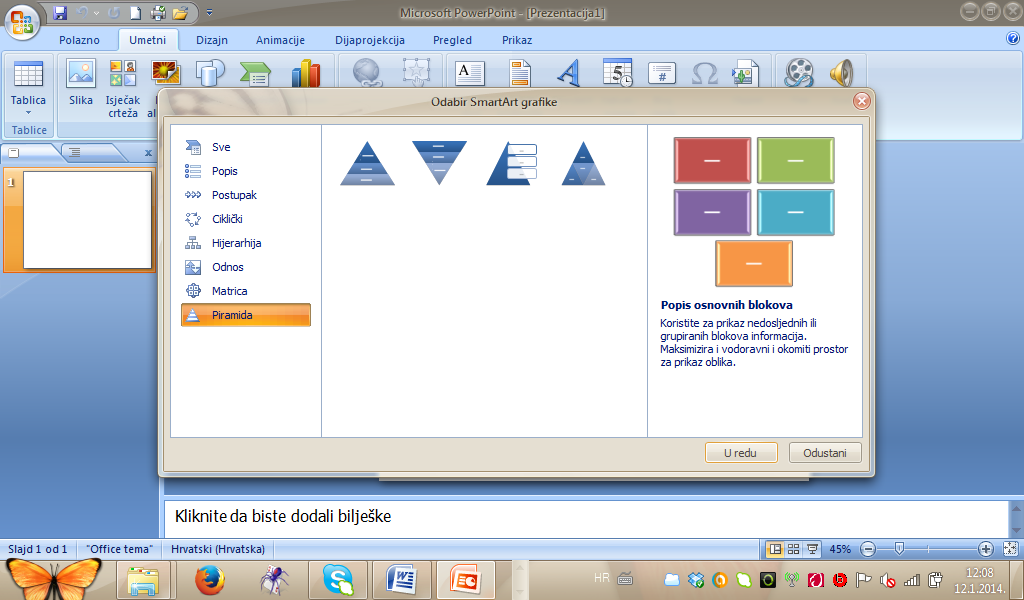 Dopuni rečenice. Gotovi oblici nalaze se na kartici______________u grupi alata____________.Dopuni rečenice. Za crtanje u programu PowerPoint potrebno je otvoriti karticu ____________, u grupi alata______________kliknuti na gumb______.Kojom ćemo naredbom grupirati nacrtane oblike na slajdu? (zaokruži točan odgovor)Razgrupiraj-UngroupPredgrupiraj – RegroupGrupiraj - GroupNadgrupiraj-OvergroupGdje ćemo pronaći naredbe za crtanje Samooblika?______________________________________________Koje četru vrste oblikovanja teksta možemo ubaciti na slajd?____________________________________________________________________________________________Koja od ovih slika predstavlja grupirane, a koja pojedinačne oblike: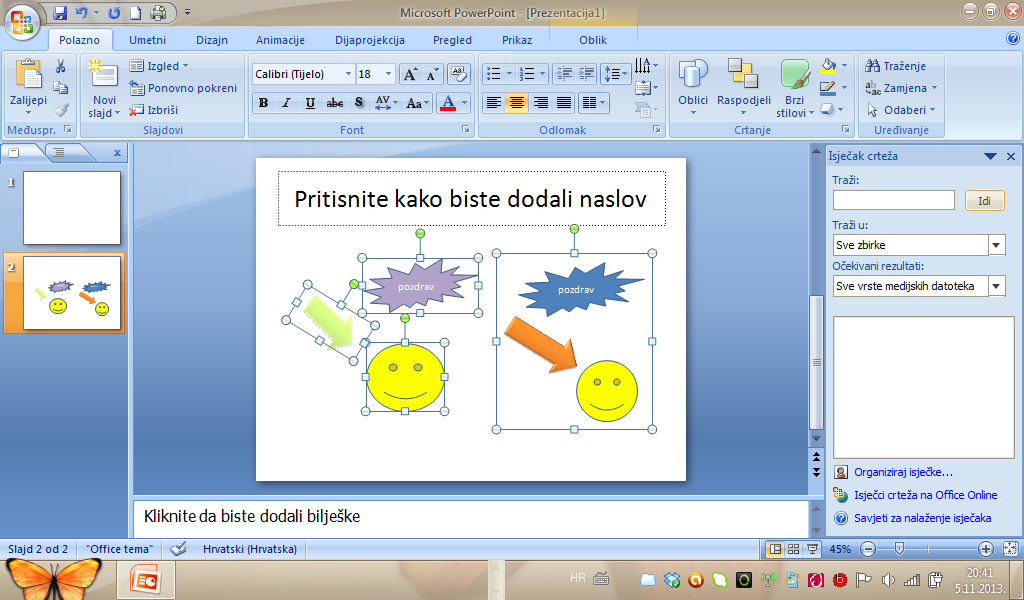 Kojom ćemo naredbom grupirati nacrtane oblike na slajdu? (zaokruži točan odgovor)Razgrupiraj-UngroupPredgrupiraj – RegroupGrupiraj - GroupNadgrupiraj-OvergroupGdje ćemo pronaći naredbe za crtanje Samooblika?______________________________________________Koje četru vrste oblikovanja teksta možemo ubaciti na slajd?____________________________________________________________________________________________Koja od ovih slika predstavlja grupirane, a koja pojedinačne oblike:____________________          ____________________________________________          ________________________Označite točne tvrdnje.Označite točne tvrdnje.Nakon odabira ponuđenog oblika, pokazivač miša promijenit će oblik u znak plus (+) što je znak da možemo početi crtati.Nakon odabira ponuđenog oblika, pokazivač miša promijenit će oblik u znak plus (+) što je znak da možemo početi crtati.Žutom hvataljkom u obliku romba mijenjamo veličinu zadanog lika.Žutom hvataljkom u obliku romba mijenjamo veličinu zadanog lika.Veličinu, položaj i kut zakretanja nacrtanog oblika određujemo na uobičajeni način klikom na hvataljku i povlačenjem miša.Veličinu, položaj i kut zakretanja nacrtanog oblika određujemo na uobičajeni način klikom na hvataljku i povlačenjem miša.Što sve možete umetnuti s kartice Umetni (Insert)._________________________________________________________________Opišite postupak  razgrupiranja.________________________________________________________________Navedite kako možemo dodati tekst na slajd._________________________________________________________________Opišite što prikazuje slika.________________________________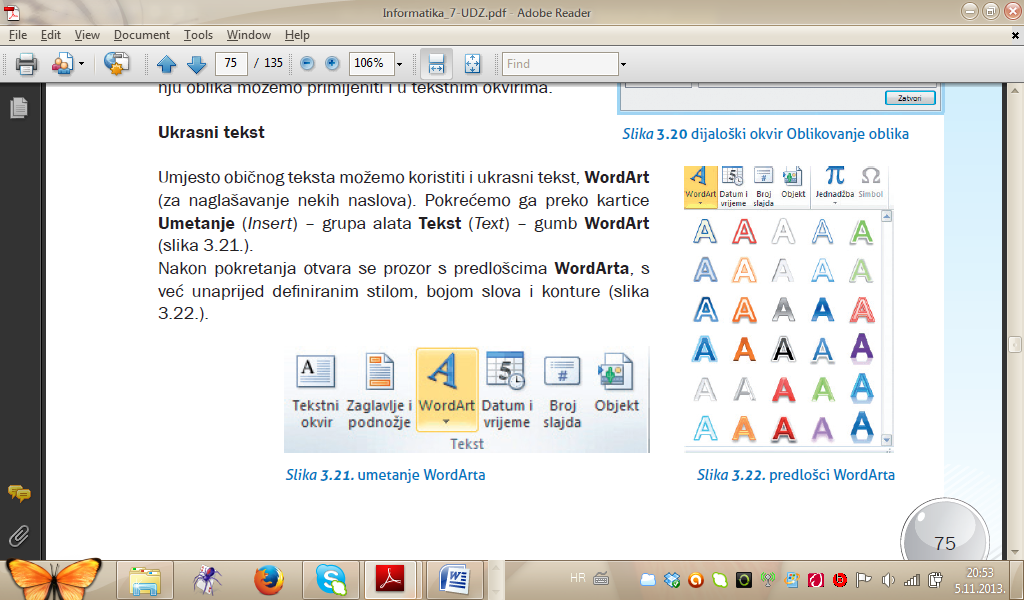 Kako na slajd umeće se grafikon? Upiši redoslijed umetanja grafikona na slajd.____________________________________________________________________________ Nabroji nekoliko vrsta grafikona koje možemo umetnuti na slajd._______________________________________________________Povežite pojmove.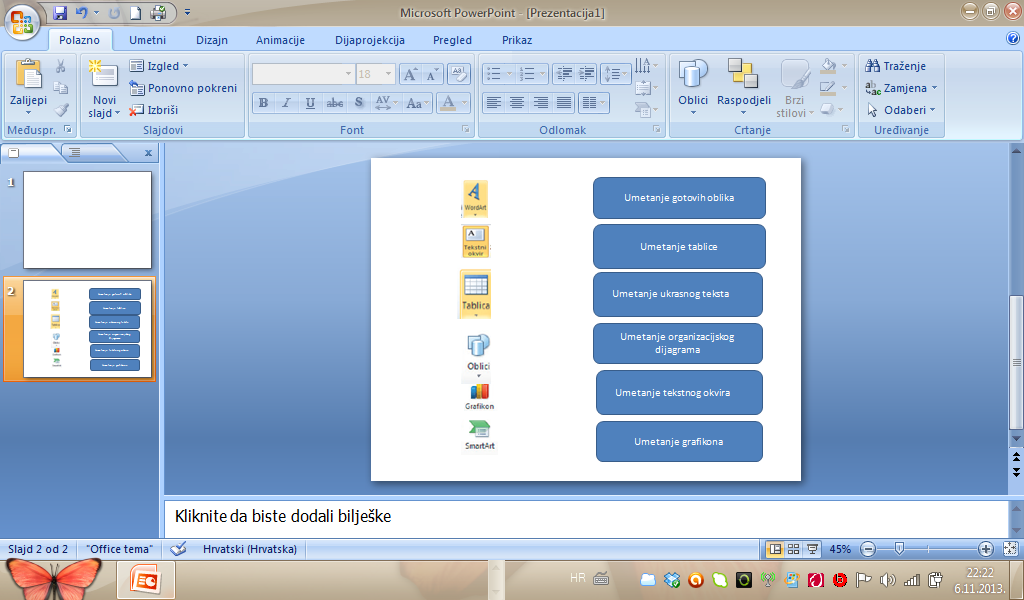 Tekstualne okvire koristimo za:Opišite što prikazuje slika.________________________________Kako na slajd umeće se grafikon? Upiši redoslijed umetanja grafikona na slajd.____________________________________________________________________________ Nabroji nekoliko vrsta grafikona koje možemo umetnuti na slajd._______________________________________________________Povežite pojmove.Tekstualne okvire koristimo za:dodavanje svega teksta na slajdu.kad je položaj teksta potrebno prilagoditi grafičkim oblicima.dodavanje teksta kad ne želimo da tekst postane dio oblika.dodavanje teksta u rezervirana mjesta na slajdovima.Prema slici opišite postupak dodavanje teksta grafičkom obliku.______________________________________________.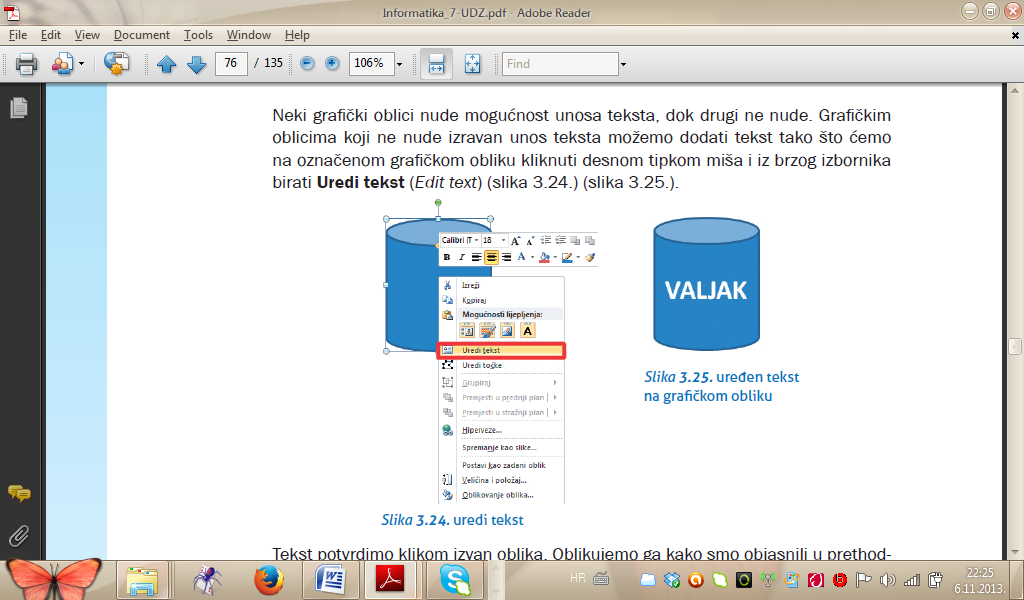 ______________________________________________. Za izradu tablica koristimo karticu_________________, u grupi alata _________________ kliknemo na gumb ___________________.Opišite kako se upisuju podaci kod izrade grafikona u Power Point-u (slika).___________________________________________________________________________.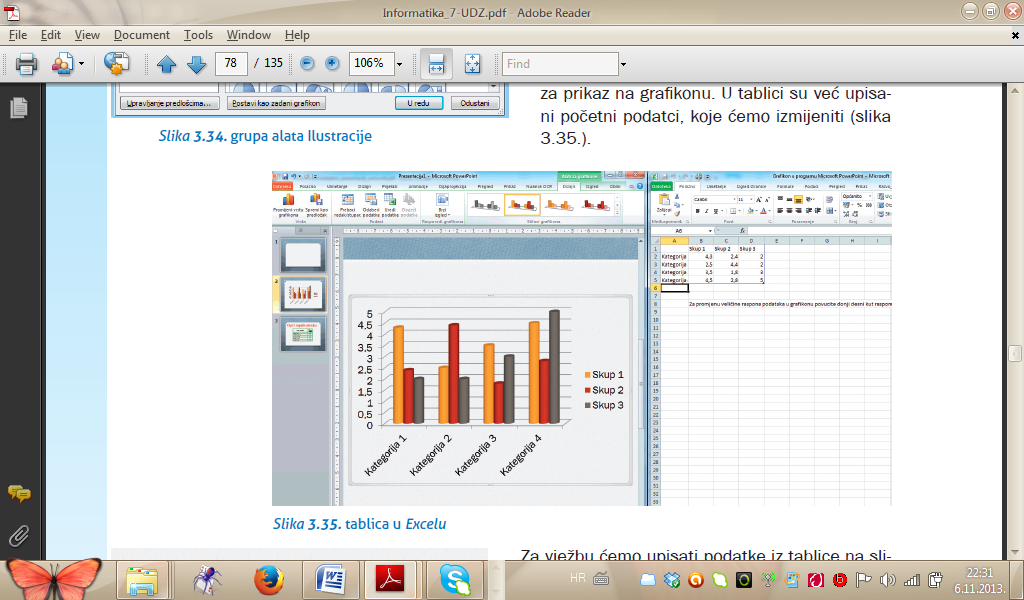 Koju vrstu grafikona prikazuje slika. _________________________Što možemo prikazati dijagramom?___________________________________________________________________________.Dopunite strukturu organizacijskog dijagrama.___________________________________________________Spojite parove i upišite njihove oznaka u tablicu___________________________________________________Spojite parove i upišite njihove oznaka u tablicu___________________________________________________Spojite parove i upišite njihove oznaka u tablicuNadređenioblik smješten ispod nadređenog oblika i s njim povezanPomoćnikoblik smješten iznad bilo kojeg drugog oblika i s njim povezanPodređenioblik pridružen nadređenom obliku, iznad svih ostalih podređenih oblika